Working Party 3 APT VIEW AND PRELIMINARY APT COMMON PROPOSALon WRC-19 agenda item 7 (issue k)Agenda Item 7: To consider possible changes, and other options, in response to Resolution 86 (Rev. Marrakesh, 2002) of the Plenipotentiary Conference, an advance publication, coordination, notification and recording procedures for frequency assignments pertaining to satellite networks, in accordance with Resolution 86 (Rev.WRC-07), in order to facilitate rational, efficient and economical use of radio frequencies and any associated orbits, including the geostationary-satellite orbit.Issue K – Difficulties for Part B examinations under § 4.1.12 or 4.2.16 of RR Appendices 30 and 30A and § 6.21 c) of RR Appendix 30B1. 	BackgroundExamination under § 6.21 c) of RR Appendix 30B is based on the assignments for which the Bureau has previously received complete information in accordance with § 6.1 (i.e. Network SR-Part A) even though the Network SR-Part B has already been published under § 6.23 or § 6.25 with much reduced characteristics (e.g. reduced service area and coverage area) and from that Part B publication, Network SR-Part A no longer exists in the Appendix 30B databases. Examination under § 4.1.12 or § 4.2.16 of RR Appendices 30 and 30Ain respect of Network SR is based on the assignments for which the Bureau has previously received complete information in accordance with § 4.1.3 or § 4.2.6 (i.e. Network SR-Part A) even though the Network SR-Part B has already been published under § 4.1.15 or § 4.2.19 with much reduced characteristics (e.g. reduced service area and coverage area) and from that Part B publication, Network SR-Part A no longer exists in the RR Appendices 30 and 30A databases. This creates difficulties to the notifying administration and may prevent its notice submitted under § 4.1.12 or § 4.2.16 of RR Appendices 30 and 30A or § 6.17 of RR Appendix 30B (Network JR-Part B) from entering into the List or Plan with favourable findings as the examination of its submission in respect of the senior network (Network SR-Part A) is unfavourable even though in reality, its network (Network JR-Part B) can coexist with the senior network in the List or Plan (Network SR-Part B) and if examination in respect of Network SR is based on its Part B, the examination result will become favourable.2. 	DocumentsInput Documents APG19-5/, INP-44R1 (AUS), INP-51 (INS), INP-67 (CHN), INP-81(J), INP-108 (MLA,THA), INP-119 (VTN), INP-129 (KOR).Information Documents APG19-5/INF-01 (WMO), INF-18(CEPT), INF-19(ATU), INF-20(CITEL), INF-22(RCC).3. 	Summary of discussions3.1	Summary of APT Members’ views3.1.1 	Australia - Document APG19-5/INP-44Rev.1Australia supports the single Method of the CPM Report text.3.1.2 	Indonesia - Document APG19-5/INP-51Indonesia is of the view to support the single method in CPM Report which propose to add one more examination under § 4.1.12 and § 4.2.16 of RR Appendices 30 and 30A and § 6.21 c) of RR Appendix 30B such that should any remaining affected networks whose assignments have been entered in the List before the submission under § 4.1.12 and § 4.2.16 of RR Appendices 30 and 30A or § 6.17 of RR Appendix 30B, the Bureau shall further examine if the remaining corresponding assignments in the List are still considered as being affected.3.1.3 	China - Document APG19-5/INP-67To increase the efficiency of spectrum use, China supports the single method as outlined in the CPM report.3.1.4 	Japan - Document APG19-5/INP-81Japan supports the single Method of the CPM Report for Issue K.3.1.5 	Malaysia - Document APG19-5/INP-108In order to avoid overprotection of Network SR based on the Part A characteristics which may be outdated and no longer valid, Malaysia and Thailand support to add one more examination under § 4.1.12 and § 4.2.16 of RR Appendices 30 and 30A and § 6.21 c) of RR Appendix 30Bfor the Part B submission which have received as unfavourable finding.Therefore, Malaysia and Thailand support the single Method of the CPM report for this Issue.3.1.6 	Thailand - Document APG19-5/INP-108In order to avoid overprotection of Network SR based on the Part A characteristics which may be outdated and no longer valid, Malaysia and Thailand support to add one more examination under § 4.1.12 and § 4.2.16 of RR Appendices 30 and 30A and § 6.21 c) of RR Appendix 30Bfor the Part B submission which have received as unfavourable finding.Therefore, Malaysia and Thailand support the single Method of the CPM report for this Issue.3.1.7 	Viet Nam - Document APG19-5/INP-119Viet Nam supports method K which adds one more examination under §4.1.12 and 4.2.16 of RR Appendix 30 and30A and§ 6.21 c) of RR Appendix 30B such that should any remaining affected networks whose assignments have been entered in the List before the submission under§4.1.12 and 4.2.16 of RR Appendix 30 and 30A or § 6.17of RR Appendix 30B, the Bureau shall further examine if the remaining corresponding assignments in the List are still considered as being affected.3.1.8 	Korea - Document APG19-5/INP-129The Republic of Korea supports the single Method in the CPM Report to add one more examination under § 4.1.12 and § 4.2.16 of RR Appendices 30 and 30A and § 6.21 c) of RR Appendix 30B such that should any remaining affected networks whose assignments have been entered in the List before the submission under § 4.1.12 and § 4.2.16 of RR Appendices 30 and 30A or § 6.17 of RR Appendix 30B, the Bureau shall further examine if the remaining corresponding assignments in the List are still considered as being affected.3.2 	Summary of issues raised during the meeting- None.4. 	APT View(s)APT Members support the Method in the CPM Report to add one more examination under § 4.1.12 and § 4.2.16 of RR Appendices 30 and 30A and § 6.21 c) of RR Appendix 30B such that should any remaining affected networks whose assignments have been entered in the List before the submission under § 4.1.12 and § 4.2.16 of RR Appendices 30 and 30A or § 6.17 of RR Appendix 30B, the Bureau shall further examine if the remaining corresponding assignments in the List are still considered as being affected.5. 	Preliminary APT Common Proposal(s)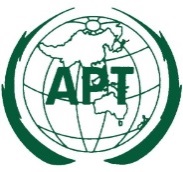 ASIA-PACIFIC TELECOMMUNITYDocument No:The 5th Meeting of the APT Conference PreparatoryGroup for WRC-19 (APG19-5)APG19-5/OUT-1731July – 6August 2019, Tokyo, Japan5 August2019